  ANEXO 1
1.- DATOS GENERALES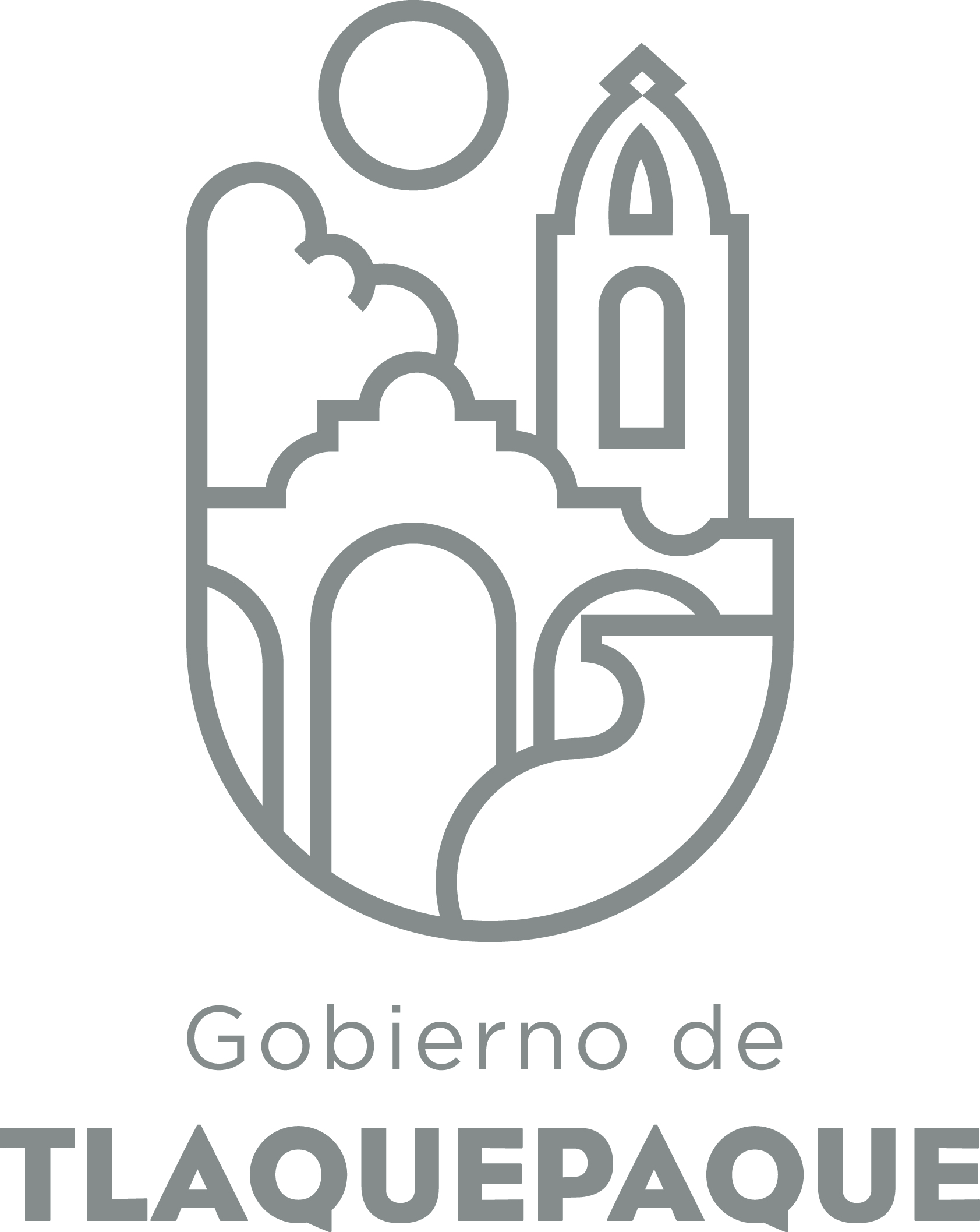 ANEXO 22.- OPERACIÓN DE LA PROPUESTAElaborado por: DGPP / PP / PLV DIRECCIÓN GENERAL DE POLÍTICAS PÚBLICASCARATULA PARA LA ELABORACIÓN DE PROYECTOS.A)Nombre del programa/proyecto/servicio/campañaA)Nombre del programa/proyecto/servicio/campañaA)Nombre del programa/proyecto/servicio/campañaA)Nombre del programa/proyecto/servicio/campañaPensión para Adultos Mayores (65 y más)Pensión para Adultos Mayores (65 y más)Pensión para Adultos Mayores (65 y más)Pensión para Adultos Mayores (65 y más)Pensión para Adultos Mayores (65 y más)Pensión para Adultos Mayores (65 y más)EjeEje11B) Dirección o Área ResponsableB) Dirección o Área ResponsableB) Dirección o Área ResponsableB) Dirección o Área ResponsableDirección de Programas de Origen Federal en coordinación con la Delegación Federal SEDESOLDirección de Programas de Origen Federal en coordinación con la Delegación Federal SEDESOLDirección de Programas de Origen Federal en coordinación con la Delegación Federal SEDESOLDirección de Programas de Origen Federal en coordinación con la Delegación Federal SEDESOLDirección de Programas de Origen Federal en coordinación con la Delegación Federal SEDESOLDirección de Programas de Origen Federal en coordinación con la Delegación Federal SEDESOLEstrategiaEstrategia1.21.2C)  Problemática que atiende la propuestaC)  Problemática que atiende la propuestaC)  Problemática que atiende la propuestaC)  Problemática que atiende la propuestaBajos ingresos económicos de la población de 65 años y más que no cuentan con un ingreso garantizado por pago de pensión o jubilación y por su edad no pueden conseguir empleo.Bajos ingresos económicos de la población de 65 años y más que no cuentan con un ingreso garantizado por pago de pensión o jubilación y por su edad no pueden conseguir empleo.Bajos ingresos económicos de la población de 65 años y más que no cuentan con un ingreso garantizado por pago de pensión o jubilación y por su edad no pueden conseguir empleo.Bajos ingresos económicos de la población de 65 años y más que no cuentan con un ingreso garantizado por pago de pensión o jubilación y por su edad no pueden conseguir empleo.Bajos ingresos económicos de la población de 65 años y más que no cuentan con un ingreso garantizado por pago de pensión o jubilación y por su edad no pueden conseguir empleo.Bajos ingresos económicos de la población de 65 años y más que no cuentan con un ingreso garantizado por pago de pensión o jubilación y por su edad no pueden conseguir empleo.Línea de AcciónLínea de AcciónC)  Problemática que atiende la propuestaC)  Problemática que atiende la propuestaC)  Problemática que atiende la propuestaC)  Problemática que atiende la propuestaBajos ingresos económicos de la población de 65 años y más que no cuentan con un ingreso garantizado por pago de pensión o jubilación y por su edad no pueden conseguir empleo.Bajos ingresos económicos de la población de 65 años y más que no cuentan con un ingreso garantizado por pago de pensión o jubilación y por su edad no pueden conseguir empleo.Bajos ingresos económicos de la población de 65 años y más que no cuentan con un ingreso garantizado por pago de pensión o jubilación y por su edad no pueden conseguir empleo.Bajos ingresos económicos de la población de 65 años y más que no cuentan con un ingreso garantizado por pago de pensión o jubilación y por su edad no pueden conseguir empleo.Bajos ingresos económicos de la población de 65 años y más que no cuentan con un ingreso garantizado por pago de pensión o jubilación y por su edad no pueden conseguir empleo.Bajos ingresos económicos de la población de 65 años y más que no cuentan con un ingreso garantizado por pago de pensión o jubilación y por su edad no pueden conseguir empleo.No. de PP EspecialNo. de PP EspecialD) Ubicación Geográfica / Cobertura  de ColoniasD) Ubicación Geográfica / Cobertura  de ColoniasD) Ubicación Geográfica / Cobertura  de ColoniasD) Ubicación Geográfica / Cobertura  de ColoniasTodo el municipioTodo el municipioTodo el municipioTodo el municipioTodo el municipioTodo el municipio Indicador ASE Indicador ASED) Ubicación Geográfica / Cobertura  de ColoniasD) Ubicación Geográfica / Cobertura  de ColoniasD) Ubicación Geográfica / Cobertura  de ColoniasD) Ubicación Geográfica / Cobertura  de ColoniasTodo el municipioTodo el municipioTodo el municipioTodo el municipioTodo el municipioTodo el municipioZAPZAPE) Nombre del Enlace o ResponsableE) Nombre del Enlace o ResponsableE) Nombre del Enlace o ResponsableE) Nombre del Enlace o ResponsableBIOL. ROBERTO DURAN CARRILLO. TEL 1057 6236 rdurancarrillo@yahoo.com.mxBIOL. ROBERTO DURAN CARRILLO. TEL 1057 6236 rdurancarrillo@yahoo.com.mxBIOL. ROBERTO DURAN CARRILLO. TEL 1057 6236 rdurancarrillo@yahoo.com.mxBIOL. ROBERTO DURAN CARRILLO. TEL 1057 6236 rdurancarrillo@yahoo.com.mxBIOL. ROBERTO DURAN CARRILLO. TEL 1057 6236 rdurancarrillo@yahoo.com.mxBIOL. ROBERTO DURAN CARRILLO. TEL 1057 6236 rdurancarrillo@yahoo.com.mxVinc al PNDVinc al PNDF) Objetivo específicoF) Objetivo específicoF) Objetivo específicoF) Objetivo específicoContribuir al ingreso económico de la población de 65 años o más que no cuentan con el pago de pensión o jubilación alguna.Contribuir al ingreso económico de la población de 65 años o más que no cuentan con el pago de pensión o jubilación alguna.Contribuir al ingreso económico de la población de 65 años o más que no cuentan con el pago de pensión o jubilación alguna.Contribuir al ingreso económico de la población de 65 años o más que no cuentan con el pago de pensión o jubilación alguna.Contribuir al ingreso económico de la población de 65 años o más que no cuentan con el pago de pensión o jubilación alguna.Contribuir al ingreso económico de la población de 65 años o más que no cuentan con el pago de pensión o jubilación alguna.Vinc al PEDVinc al PEDF) Objetivo específicoF) Objetivo específicoF) Objetivo específicoF) Objetivo específicoContribuir al ingreso económico de la población de 65 años o más que no cuentan con el pago de pensión o jubilación alguna.Contribuir al ingreso económico de la población de 65 años o más que no cuentan con el pago de pensión o jubilación alguna.Contribuir al ingreso económico de la población de 65 años o más que no cuentan con el pago de pensión o jubilación alguna.Contribuir al ingreso económico de la población de 65 años o más que no cuentan con el pago de pensión o jubilación alguna.Contribuir al ingreso económico de la población de 65 años o más que no cuentan con el pago de pensión o jubilación alguna.Contribuir al ingreso económico de la población de 65 años o más que no cuentan con el pago de pensión o jubilación alguna.Vinc al PMetDVinc al PMetDG) Perfil de la población atendida o beneficiariosG) Perfil de la población atendida o beneficiariosG) Perfil de la población atendida o beneficiariosG) Perfil de la población atendida o beneficiariosPersonas de 65 años de edad en adelante, aun aquellas que reciban pagos por jubilación o pensión menores de $ 1,092.00 pesos mensuales.Personas de 65 años de edad en adelante, aun aquellas que reciban pagos por jubilación o pensión menores de $ 1,092.00 pesos mensuales.Personas de 65 años de edad en adelante, aun aquellas que reciban pagos por jubilación o pensión menores de $ 1,092.00 pesos mensuales.Personas de 65 años de edad en adelante, aun aquellas que reciban pagos por jubilación o pensión menores de $ 1,092.00 pesos mensuales.Personas de 65 años de edad en adelante, aun aquellas que reciban pagos por jubilación o pensión menores de $ 1,092.00 pesos mensuales.Personas de 65 años de edad en adelante, aun aquellas que reciban pagos por jubilación o pensión menores de $ 1,092.00 pesos mensuales.Personas de 65 años de edad en adelante, aun aquellas que reciban pagos por jubilación o pensión menores de $ 1,092.00 pesos mensuales.Personas de 65 años de edad en adelante, aun aquellas que reciban pagos por jubilación o pensión menores de $ 1,092.00 pesos mensuales.Personas de 65 años de edad en adelante, aun aquellas que reciban pagos por jubilación o pensión menores de $ 1,092.00 pesos mensuales.Personas de 65 años de edad en adelante, aun aquellas que reciban pagos por jubilación o pensión menores de $ 1,092.00 pesos mensuales.H) Tipo de propuestaH) Tipo de propuestaH) Tipo de propuestaH) Tipo de propuestaH) Tipo de propuestaJ) No de BeneficiariosJ) No de BeneficiariosK) Fecha de InicioK) Fecha de InicioK) Fecha de InicioFecha de CierreFecha de CierreFecha de CierreFecha de CierreProgramaCampañaServicioProyectoProyectoHombresMujeres01 ENE 201701 ENE 201701 ENE 201731 DIC 201731 DIC 201731 DIC 201731 DIC 2017X52345901FedEdoMpioxxxxI) Monto total estimadoI) Monto total estimadoI) Monto total estimado$77’000,000.00$77’000,000.00Fuente de financiamientoFuente de financiamientoXA)Actividades a realizar para la obtención del producto esperado Proporcionar apoyo logístico para realizar el pago bimestral de las pensiones en la modalidad de pago en efectivo o giro telegráfico.Proporcionar apoyo para realizar aclaraciones sobre falta o suspensión pago pensión.orientación trámites para inscribirse al programa.Proporcionar apoyo logístico para realizar el pago bimestral de las pensiones en la modalidad de pago en efectivo o giro telegráfico.Proporcionar apoyo para realizar aclaraciones sobre falta o suspensión pago pensión.orientación trámites para inscribirse al programa.Proporcionar apoyo logístico para realizar el pago bimestral de las pensiones en la modalidad de pago en efectivo o giro telegráfico.Proporcionar apoyo para realizar aclaraciones sobre falta o suspensión pago pensión.orientación trámites para inscribirse al programa.Proporcionar apoyo logístico para realizar el pago bimestral de las pensiones en la modalidad de pago en efectivo o giro telegráfico.Proporcionar apoyo para realizar aclaraciones sobre falta o suspensión pago pensión.orientación trámites para inscribirse al programa.Proporcionar apoyo logístico para realizar el pago bimestral de las pensiones en la modalidad de pago en efectivo o giro telegráfico.Proporcionar apoyo para realizar aclaraciones sobre falta o suspensión pago pensión.orientación trámites para inscribirse al programa.Proporcionar apoyo logístico para realizar el pago bimestral de las pensiones en la modalidad de pago en efectivo o giro telegráfico.Proporcionar apoyo para realizar aclaraciones sobre falta o suspensión pago pensión.orientación trámites para inscribirse al programa.Proporcionar apoyo logístico para realizar el pago bimestral de las pensiones en la modalidad de pago en efectivo o giro telegráfico.Proporcionar apoyo para realizar aclaraciones sobre falta o suspensión pago pensión.orientación trámites para inscribirse al programa.Proporcionar apoyo logístico para realizar el pago bimestral de las pensiones en la modalidad de pago en efectivo o giro telegráfico.Proporcionar apoyo para realizar aclaraciones sobre falta o suspensión pago pensión.orientación trámites para inscribirse al programa.Proporcionar apoyo logístico para realizar el pago bimestral de las pensiones en la modalidad de pago en efectivo o giro telegráfico.Proporcionar apoyo para realizar aclaraciones sobre falta o suspensión pago pensión.orientación trámites para inscribirse al programa.Proporcionar apoyo logístico para realizar el pago bimestral de las pensiones en la modalidad de pago en efectivo o giro telegráfico.Proporcionar apoyo para realizar aclaraciones sobre falta o suspensión pago pensión.orientación trámites para inscribirse al programa.Proporcionar apoyo logístico para realizar el pago bimestral de las pensiones en la modalidad de pago en efectivo o giro telegráfico.Proporcionar apoyo para realizar aclaraciones sobre falta o suspensión pago pensión.orientación trámites para inscribirse al programa.Proporcionar apoyo logístico para realizar el pago bimestral de las pensiones en la modalidad de pago en efectivo o giro telegráfico.Proporcionar apoyo para realizar aclaraciones sobre falta o suspensión pago pensión.orientación trámites para inscribirse al programa.Proporcionar apoyo logístico para realizar el pago bimestral de las pensiones en la modalidad de pago en efectivo o giro telegráfico.Proporcionar apoyo para realizar aclaraciones sobre falta o suspensión pago pensión.orientación trámites para inscribirse al programa.Proporcionar apoyo logístico para realizar el pago bimestral de las pensiones en la modalidad de pago en efectivo o giro telegráfico.Proporcionar apoyo para realizar aclaraciones sobre falta o suspensión pago pensión.orientación trámites para inscribirse al programa.B) Principal producto esperado (base para el establecimiento de metas) 6 pagos bimestrales. 6 pagos bimestrales. 6 pagos bimestrales. 6 pagos bimestrales. 6 pagos bimestrales. 6 pagos bimestrales. 6 pagos bimestrales. 6 pagos bimestrales. 6 pagos bimestrales. 6 pagos bimestrales. 6 pagos bimestrales. 6 pagos bimestrales. 6 pagos bimestrales. 6 pagos bimestrales.Indicador de Resultados vinculado al PMD según Línea de Acción Número de beneficiarios que reciben su pago según dos modalidades de pago: giro telegráfico y pago en efectivo de manera bimestralNúmero de beneficiarios que reciben su pago según dos modalidades de pago: giro telegráfico y pago en efectivo de manera bimestralNúmero de beneficiarios que reciben su pago según dos modalidades de pago: giro telegráfico y pago en efectivo de manera bimestralNúmero de beneficiarios que reciben su pago según dos modalidades de pago: giro telegráfico y pago en efectivo de manera bimestralNúmero de beneficiarios que reciben su pago según dos modalidades de pago: giro telegráfico y pago en efectivo de manera bimestralNúmero de beneficiarios que reciben su pago según dos modalidades de pago: giro telegráfico y pago en efectivo de manera bimestralNúmero de beneficiarios que reciben su pago según dos modalidades de pago: giro telegráfico y pago en efectivo de manera bimestralNúmero de beneficiarios que reciben su pago según dos modalidades de pago: giro telegráfico y pago en efectivo de manera bimestralNúmero de beneficiarios que reciben su pago según dos modalidades de pago: giro telegráfico y pago en efectivo de manera bimestralNúmero de beneficiarios que reciben su pago según dos modalidades de pago: giro telegráfico y pago en efectivo de manera bimestralNúmero de beneficiarios que reciben su pago según dos modalidades de pago: giro telegráfico y pago en efectivo de manera bimestralNúmero de beneficiarios que reciben su pago según dos modalidades de pago: giro telegráfico y pago en efectivo de manera bimestralNúmero de beneficiarios que reciben su pago según dos modalidades de pago: giro telegráfico y pago en efectivo de manera bimestralNúmero de beneficiarios que reciben su pago según dos modalidades de pago: giro telegráfico y pago en efectivo de manera bimestralIndicador vinculado a los Objetivos de Desarrollo Sostenible Número de beneficiarios que reciben su apoyo en cada modalidad de pago / número de beneficiarios programados en cada modalidad de pago.Número de beneficiarios que reciben su apoyo en cada modalidad de pago / número de beneficiarios programados en cada modalidad de pago.Número de beneficiarios que reciben su apoyo en cada modalidad de pago / número de beneficiarios programados en cada modalidad de pago.Número de beneficiarios que reciben su apoyo en cada modalidad de pago / número de beneficiarios programados en cada modalidad de pago.Número de beneficiarios que reciben su apoyo en cada modalidad de pago / número de beneficiarios programados en cada modalidad de pago.Número de beneficiarios que reciben su apoyo en cada modalidad de pago / número de beneficiarios programados en cada modalidad de pago.Número de beneficiarios que reciben su apoyo en cada modalidad de pago / número de beneficiarios programados en cada modalidad de pago.Número de beneficiarios que reciben su apoyo en cada modalidad de pago / número de beneficiarios programados en cada modalidad de pago.Número de beneficiarios que reciben su apoyo en cada modalidad de pago / número de beneficiarios programados en cada modalidad de pago.Número de beneficiarios que reciben su apoyo en cada modalidad de pago / número de beneficiarios programados en cada modalidad de pago.Número de beneficiarios que reciben su apoyo en cada modalidad de pago / número de beneficiarios programados en cada modalidad de pago.Número de beneficiarios que reciben su apoyo en cada modalidad de pago / número de beneficiarios programados en cada modalidad de pago.Número de beneficiarios que reciben su apoyo en cada modalidad de pago / número de beneficiarios programados en cada modalidad de pago.Número de beneficiarios que reciben su apoyo en cada modalidad de pago / número de beneficiarios programados en cada modalidad de pago.AlcanceCorto PlazoCorto PlazoCorto PlazoMediano PlazoMediano PlazoMediano PlazoMediano PlazoMediano PlazoMediano PlazoMediano PlazoLargo PlazoLargo PlazoLargo PlazoLargo PlazoAlcanceC) Valor Inicial de la MetaValor final de la MetaValor final de la MetaValor final de la MetaValor final de la MetaValor final de la MetaValor final de la Meta1666666Clave de presupuesto determinada en Finanzas para la etiquetación de recursosClave de presupuesto determinada en Finanzas para la etiquetación de recursosClave de presupuesto determinada en Finanzas para la etiquetación de recursosClave de presupuesto determinada en Finanzas para la etiquetación de recursosClave de presupuesto determinada en Finanzas para la etiquetación de recursosClave de presupuesto determinada en Finanzas para la etiquetación de recursosClave de presupuesto determinada en Finanzas para la etiquetación de recursosCronograma Anual  de ActividadesCronograma Anual  de ActividadesCronograma Anual  de ActividadesCronograma Anual  de ActividadesCronograma Anual  de ActividadesCronograma Anual  de ActividadesCronograma Anual  de ActividadesCronograma Anual  de ActividadesCronograma Anual  de ActividadesCronograma Anual  de ActividadesCronograma Anual  de ActividadesCronograma Anual  de ActividadesCronograma Anual  de ActividadesCronograma Anual  de ActividadesCronograma Anual  de ActividadesD) Actividades a realizar para la obtención del producto esperado ENEFEBMARMARABRMAYMAYJUNJULAGSSEPOCTNOVDICAPOYO LOGISTICO PAGO PENSION MODALIDAD GIRO TELEGRAFICOXXXXXXAPOYO LOGISTICO PAGO PENSION MODALIDAD EFECTIVOXXXXXXAPOYO TRAMITES ACLARACION FALTA PAGO O SUSPENSION PENSIONXXXXXXXXXXXXXXORIENTACION TRAMITES INSCRIPCION AL PROGRAMAXXXXXXXXXXXXXX